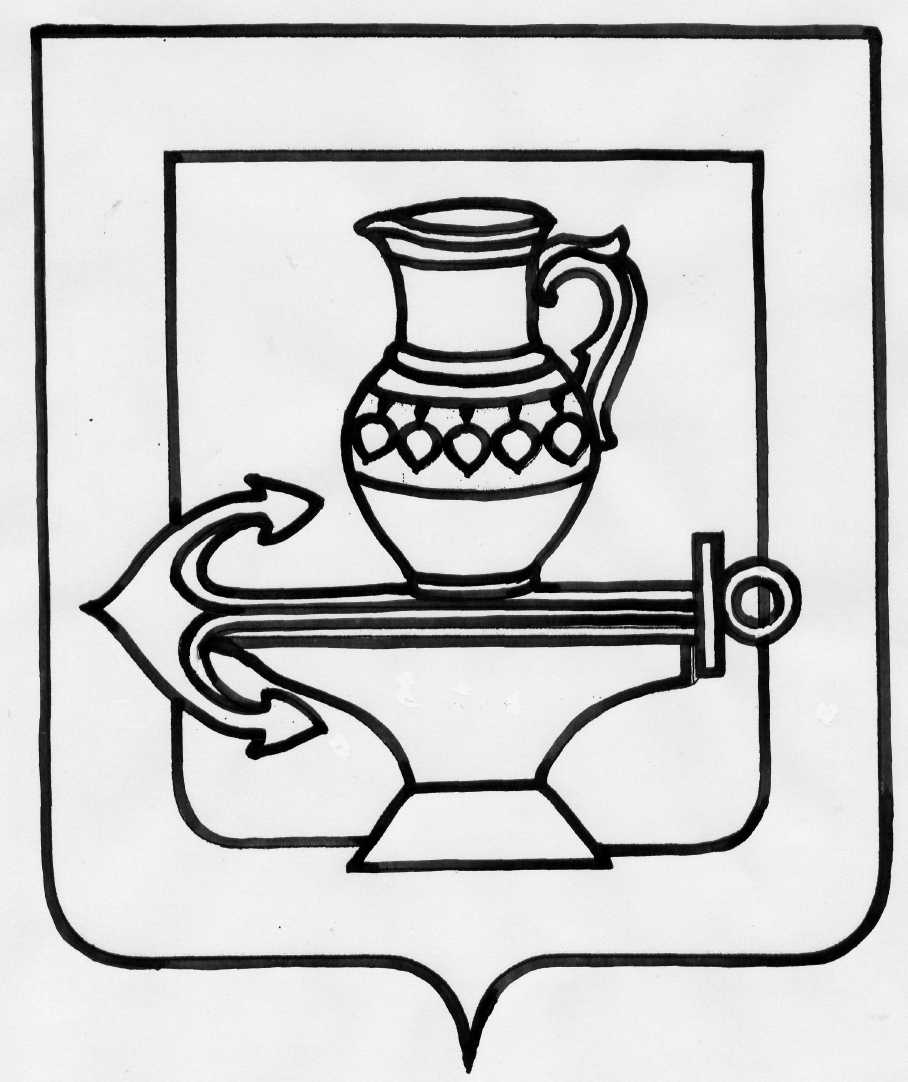 РФПОСТАНОВЛЕНИЕАдминистрации сельского поселения Ленинский сельсоветЛипецкого муниципального района Липецкой области19.11.2019 г.                                                                                                        № 318с. Троицкое                                                      О назначении публичных слушаний по проектувнесения изменений в Правила землепользования и застройки сельского поселения Ленинский сельсовет Липецкого муниципального района Липецкой области Российской ФедерацииРуководствуясь ст,31 Градостроительного кодекса Российской Федерации № 190-ФЗ от 29.12.2004 г., положением «О порядке проведения общественных обсуждений или публичных слушаний в сфере градостроительных отношений на территории сельского поселения Ленинский сельсовет Липецкого муниципального района», принятым Советом депутатов сельского поселения Ленинский сельсовет 25.04.2019 г. № 202, администрация сельского поселения Ленинский сельсоветПОСТАНОВЛЯЕТ:Назначить публичные слушания по проекту внесения изменений в Правила землепользования и застройки сельского поселения Ленинский сельсовет Липецкого муниципального района Липецкой области РФ на 23 декабря 2019 года в 15:00 часов по адресу: Российская Федерация, Липецкая область, Липецкий район, с/п Ленинский сельсовет с. Троицкое, ул. Гагарина, д. 70 здание МБУК «Ленинский ПКЦиД».Органом, уполномоченным на организацию и проведение публичных слушаний по проекту внесения изменений в Правила землепользования и застройки сельского поселения Ленинский сельсовет Липецкого муниципального района Липецкой области, является администрация сельского поселения Ленинский сельсовет Липецкого муниципального района Липецкой области.Администрации сельского поселения Ленинский сельсовет Липецкого муниципального района Липецкой области опубликовать настоящее Постановление в газете «Сельская нива» и на официальном сайте администрации.Контроль за исполнением настоящего постановления оставляю за собой.И.о. главы администрации сельского поселения Ленинский сельсовет                                                                    Н.Н. АксеноваИсп.: Размолодина Р.В.72-71-01                                                                                                            